УКРАЇНА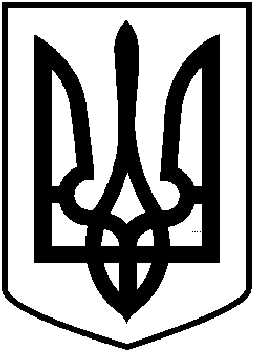 ЧОРТКІВСЬКА  МІСЬКА  РАДАП’ЯТДЕСЯТ ДЕВ’ЯТА ПОЗАЧЕРГОВА СЕСІЯ СЬОМОГО СКЛИКАННЯРІШЕННЯвід  08 травня  2019 року                                                                   №1468м. ЧортківПро делегування повноважень  замовника длябудівництва меморіалу Української ГалицькоїАрмії  на території  міського  цвинтаря  в  містіЧорткові Тернопільської області  	З метою забезпечення дотримання вимог чинного законодавства та нормативно-правових актів при здійсненні процедури державних закупівель, контролю за обсягами та якістю виконання робіт фахівцями з відповідним кваліфікаційним сертифікатом, а також розрахунків за виконані роботи, керуючись  статтею  26 Закону України «Про місцеве самоврядування в Україні», міська радаВИРІШИЛА :	1.Комунальному підприємству «Чортківський комбінат комунальних підприємств» делегувати функції замовника по будівництву меморіалу Української Галицької Армії на території міського цвинтаря в місті Чорткові Тернопільської області – Управлінню капітального будівництва Тернопільської обласної державної адміністрації.	 2.Передати проектно-кошторисну документацію по будівництву меморіалу Української Галицької Армії на території міського цвинтаря в місті Чорткові Тернопільської області – Управлінню капітального будівництва Тернопільської обласної державної адміністрації.	3.Контроль за виконанням рішення покласти на постійну комісію міської ради з питань містобудування, земельних відносин, екології та сталого розвитку.     Міський голова                                                           Володимир  ШМАТЬКО